West Ottawa Ringette Drill Manual (FUNdamentals to Recreational U12)Objective of the ManualTo provide guidance for first time coaches, coaches new to ringette, or coaches new to coaching novice playersTo provide a resource for all coaches to make it easier to plan practices and communicate with assistants and parentsThe first part of the manual outlines suggested coaching approach, practice plan recommendations and skills to be taughtThe second section of the manual details suggested drills and coaching tipsThe last part of the manual outlines fundamentals of positional play and set plays like goalie ring and free passes. Each team can tweak these, but it is important that the same message be conveyed to the players from all coachesThere is a sample practice plan on the last page of the documentCoaching ApproachThe main objective is to teach basic Ringette skills in a fun environment that will keep the Players engaged and excited. If successful in achieving these objectives, it will translate to success in gamesTry to minimize standing aroundHave the Players and assistant coaches gather in a semi-circle while explaining a skill or a drillThe Players should ‘take a knee’; try to ensure they are paying attention before starting to speakWhen teaching a skill, explain and demonstrate each element of the skillSpeak loud, slow and clear, using age and skill appropriate language. Remember, new players won’t understand terms like ‘check’, ‘cover her’, ‘open ice’, ‘forehand’, ‘backhand’ etcAlways demonstrate the skill, drill or game after explaining itWhen executing a drill, it is sometimes necessary to physically maneuver the Players until they ‘get it’All coaches should continue to coach the Players as much as possible as they execute the drills; “Show where you want the pass!” during a passing drill for exampleUse a constant stream of positive feedback, “Look at you, you’re doing great!”Practice Plan RecommendationsRecruit as many parents as possible to be assistant coaches or ‘helpers’Complete a practice plan and distribute to the assistant coaches a day or two before each practiceKeep the drills simple. Maximize movement and skill execution, while ensuring all Players have an equal chance to participateSplit the ice into separate areas and run separate stations in each areaPlans should include a slot at the beginning of practice to warm up & split the Players into groups based on skill level. See Warmups, Getting OrganizedAppoint an assistant coach (or yourself) to be responsible for each drill and tell the other assistants which drills they are assigned toTell the assistants when they volunteer and repeat with each practice plan, that they are responsible for learning the drill(s) for that station, BEFORE the practicePractice plans should identify the skill to be practiced, the name of the drill to be executed at each station, the page number in the manual where the skill and drill are described, the time allotment for each component and the name of the coaches responsible for each stationAssign the young player helpers to the stations at the beginning of the practice. The responsible coach at each station tells them what they can do to help: demonstrate skills and drills and help execute the drills. Every effort should be made to ensure these young people make meaningful contributions to the practicesPlans should include a fun game or scrimmage at the end of each practiceTry to organize practices so players of similar skill execute drills and play games togetherThis allows for more directed coaching, depending on the skill level of the players executing the drills. It is also less intimidating for the less experience playersRequires some planning to determine how to split up the ice. And remember the goalie!In Fun 1 & 2, keep first time skaters together and modify drills at each station to accommodate them If the folks using the ice directly before you don’t chew up the ice, you can ask the Zamboni driver not to flood. This will give you an extra 10 minutes. Of course, this works better if you know in advance and tell the parents to come earlyInclude a cheer at the end of each practice. Wait for the Zamboni HornYou can burn a lot of practice time working on positional play and set plays with very little payback. The objective at this level is skill development, so it is far more important to practice fundamentals. Think about giving the players simple instructions on positional play and set plays to bring home, along with fun quizzes. You can coach the heck out of it during scrimmages & games. Note: Most of the drills in this document are designed for ½ ice practicesSee the last page of the manual below for a sample practice planSkills to TeachBalance: Getting comfortable on the iceSkating: finding edges, power stridesForward, backward, stopping, cross oversBasic shooting and passingStabbing the ringCarrying the ringChecking/avoiding being checkedPassing/receiving a passShootingGoalieRulesPositional play and set plays Warmup, Getting Organized: Line up all the Players on the goal line. Make sure they spread outHave some coaches and helpers line up in front the Players to demo the positions and a few behind the Players to help as requiredEncourage the Players to go into the Ringette stance. Demonstrate the stance: bend knees, arms in front, two hands on the stick, head and shoulders lined up over feet, looking straight ahead. Have the Players bend their knees and bounce up and down a little. Have them pretend they are sitting down on a bench and getting back up. Repeat several timesHave them bend over and touch their knees several times; touch their feet several times; reach for the sky several times; twist several times. Each time, encourage them to return to the Ringette stanceDemonstrate how to get up from the ice. Have them fall to their knees and get back up, going back into the Ringette stance. Repeat several timesDemonstrate marching on the spot & making snow while in the Ringette stanceMarch to the Ringette line and back to the goal lineTell them when you blow the whistle, they should skate across the ice as fast as they can, and when you blow the whistle twice, they should all freezeHave the coaches get ready in their stations to grab Players of similar speedBlow the whistle to get them started. When the first Player nears the centre red line (1/2 ice) or far ringette line (full ice), blow the whistle twice for them to stopSplit the Players into groups based on their position on the ice. This will ensure Players of similar skating skill will be in the same groupsNote: If you can split the team into groups of similar skill without executing this last maneuver, then do soBASIC BALANCE & SKATING SKILLSCoaching FocusRingette stance, knees bentGetting comfortable; balance, falling down & getting upFinding their edgesBasic Balance & Skating Skills (Fun 1 & 2)Demonstrate the Ringette stance. Bend knees, arms in front, two hands on the stick, head and shoulders lined up over feet, looking straight ahead. Have the Players bend their knees and bounce up and down a little. Have them pretend they are sitting down on a bench and getting back up. Repeat several timesDemonstrate how to get up from the ice. Have them fall to their knees to show it doesn’t hurt and get back up, going back into the Ringette stance. Repeat several timesDemonstrate marching in short strides, lifting the feet and maintaining the Ringette stance. Have the Players march across the ice, lifting their feetDemonstrate 360’s. Have the Players march on the spot turning completely around, while maintaining the Ringette stance. Have them repeat in the opposite direction.Demonstrate side steps, maintaining the Ringette stance and lifting the feet with each sidestep. Have the Players sidestep across the ice. Make sure they are all facing in the same direction. Have them pretend they are monkeys, grunting ‘Oo-Oo-Oo!” Repeat in the opposite directionSub Stations (Fun 1, 2)Set up sub stations like the ones below and have the players march through and execute the skills in each station. Requires a number of helpers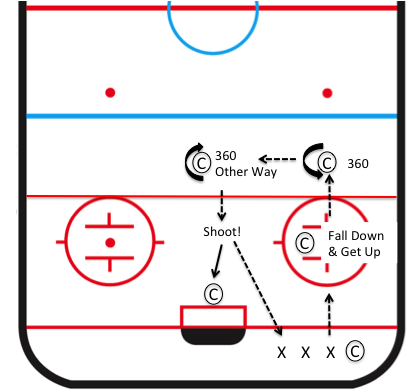 Simon Says and Ring Around the Rosie (Fun 1 & 2)Have the Players form a circle around 1, 2 or 3 coaches Ensure the Players are spread out, each Player has a ringTell them to start skating around the coaches Play Simon Says: March! Fall down and get up! Turn in a circle! Turn the other way! Make Snow! Ringette stance! etc, etcHave them turn around, skate the other way and repeat Play ring around the Rosie: “Ring around the Rosie, a pocket full of posies, Husha, Husha, we all shoot at the coaches!”The Players all try to hit the coaches with shotsRepeat with “Ring around the Rosie, a pocket full of posies, Husha, Husha, we all get our rings back!”The Players retrieve their rings and return to the circleHave them turn around and skate in the opposite direction and repeatThis will get the Players to shoot with forehand and backhand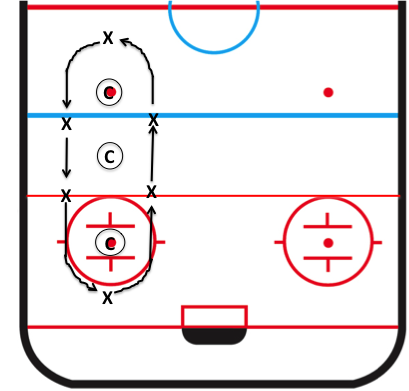 POWER StridesDemonstrate Ringette stance with sideways strides, scraping the ice and making snow For new skaters, have the Players drop their sticks, turn around, hold the boards for support and pretend to push the boards backwards. Tell them to try and make scraping sounds with their skates. You may have to physically grab their feet to demonstrate the sideways scraping motion. Have them do one leg several times, then the other, then alternateHave the Players push the coaches across the ice, making snow. Hold your stick and their stick in front of you to give them something to hold onto. Coaches are facing backwardIf there are too many Players for the assistant coaches, they may have to take turns pushing the assistant coaches, or two Players of similar skill push each coachOnce they are able, try repeating with the Players pulling the coaches across the iceFor U10 and U12 recreational, repeat with the players pulling the coaches while skating backwards. Demonstrate ‘making big C’s’Eventually, try these drills with the Players forming pairs and pushing and pulling each otherPOWER GlidesDemonstrate power glides: Players pretend they are riding a scooter: Ringette stance, hands out front holding the stick like handlebars, one foot stationary like it’s on the scooter, other foot pushes sideways and back to push the scooter. Exaggerate the pushWith each stride, encourage the Players to glide and stay in the Ringette stanceHave the Players glide to the red line, turn around, switch feet and glide backHave the Players skate to the blue line & back, alternating glidesYou can have the players try to execute this skill on the ‘Around the Free Play Circles Drill’ below. It is the first element of crossoversHard Skating and StoppingDemonstrate hard skating with power strides and stopping on the left and rightHave the players practice stopping on their left and right by taking a few steps in one direction and stopping, then a few steps in the other direction and stopping, scraping the ice each wayRepeat the skill several times until they’ve found the inside edge on their outer skate at minimum and hopefully, the outside edge on their inner skate, in both directionsSee lightening drill on following pageLightning Drill See hard skating and stopping on previous pageSpread players out along the goal line, no ringsDepending on the number of players, you may have to form two linesPlayers skate to the blue line, back to the Ringette line and up to the red lineRepeat in the opposite direction: Ringette line, blue line, goal lineEvery time they stop, they should be facing the dressing rooms. This will force them to stop on both their strong and their weak sidesFor U10 and U12, repeat with the players skating the second (or first and third) sections backwardsRepeat the drill in both directions carrying ringsNote: You can run this drill with two lines on either side of the ice, one for experienced players and one for inexperienced players  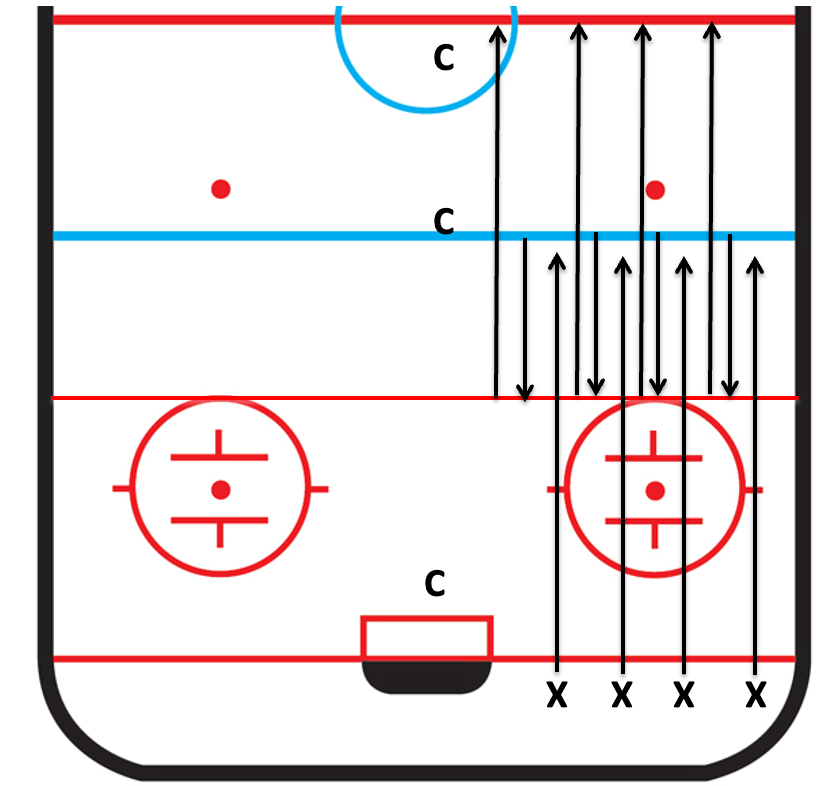 Around the Free Play CirclesExperienced player should attempt crossovers2 to 3 players go at once. Faster players can pass slower playersRepeat several timesExecute the drill with rings; repeat several timesWhen the players are more experienced, have them try doing it backwards and doing half forward and half backwards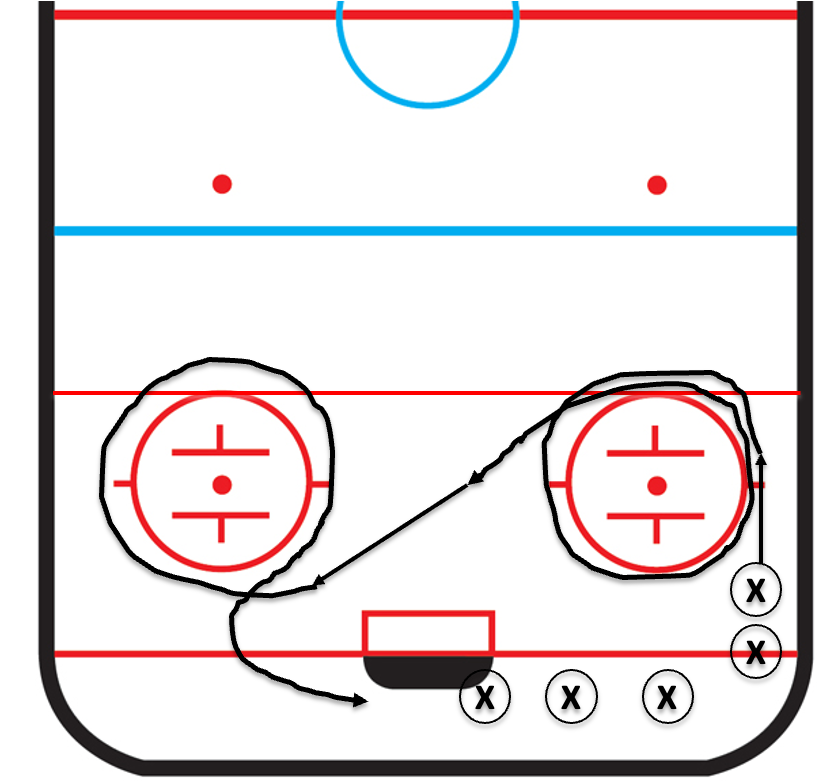 Basic Passing and Shooting Demonstrate the proper grip of the stick, both hands on the stick, thumbs pointing down, lower hand a third of the way down the stickDemonstrate sweeping the ring and following through so the stick is pointing at the target at the end of the sweeping motionHave Fun 1, Fun 2 and any players new to ringette try the sweeping motion left and right to see which they are more comfortable with For receiving passes, demonstrate looking at the passer, using the stick to show where you want the pass, and stabbing the ring by keeping your eyes on the ring and guiding the stick into the centre of the ring Pepper Passing DrillsDivide the Players into as many small groups as there are coachesOption 1 (Below Left): The coaches line up about 5-6 meters from their Players and take turns passing to and from each Player, encouraging them to execute the skills correctly: follow through and pointing at the target for passing, looking at the passer and showing where they want the ring for receivingDemonstrate turning sideways to the target and using the backhand to “sweep” a pass along the ice. Make sure they are not changing their hand position on their sticks Option 2 (Below Middle)Players face each other about 5-6 meters apart Player 1 passes to 2 who passes to 3, who passes to 1 and so onAfter a minute, have them change the direction from clockwise to counter clockwiseCoach encourages proper execution of the skills from a few meters awayOption 3 (Below Right)Players line up in a row, about 5-6 meters apart. They should all face the end board so they are passing sidewaysCoaches fill in as requiredPlayer 1 passes to 2, who passes to 3, who passes back to 2 who passes to 1 and so onHave them change the direction of the passes so they will be practicing their forehand and backhand Coach encourages proper execution of the skills from a few meters away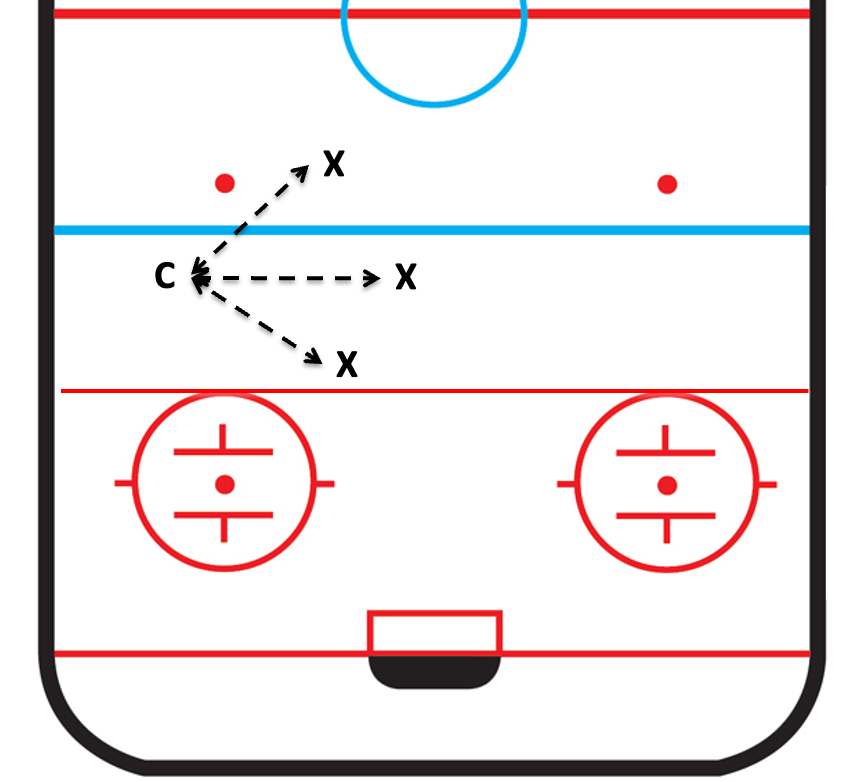 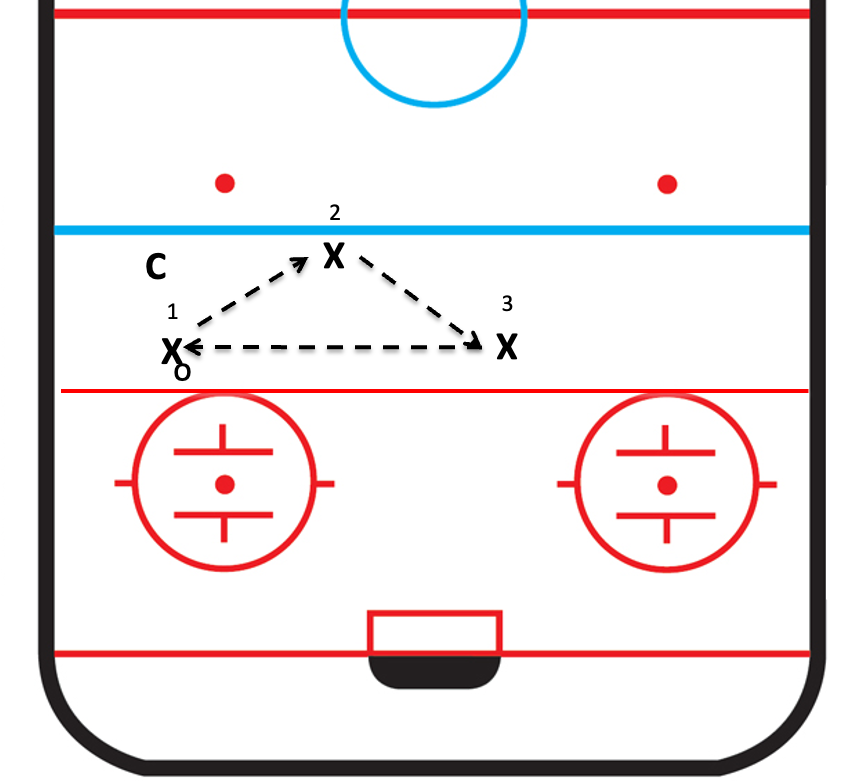 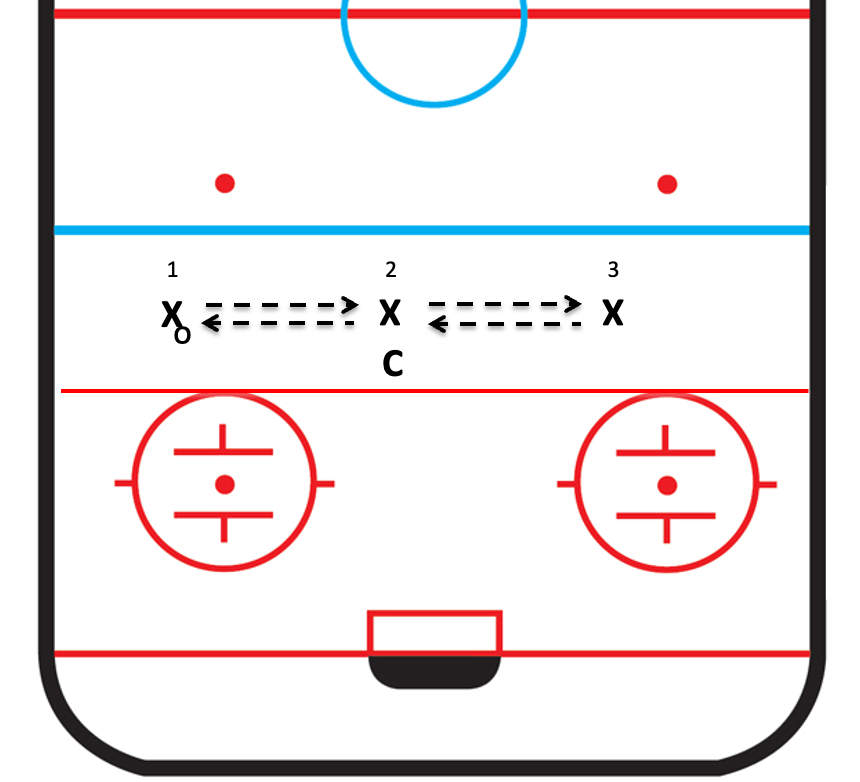 Note: These are good drills to add to the warmup of every practice for a few minutes, and even as a pre-game warm upBasic Passing and Shooting ContinuedShooting Pylons (Fun 1 & 2)Line Players up half way between the ringette line and the goal linePlace a line of pylons opposite the Players, just inside the goal lineHave the Players shoot rings at the pylons and try to hit them One or two coaches behind the shooters, correcting their shooting motionsOne or two coaches behind the pylons, replacing the pylons and passing the rings back to the PlayersOptions: Have the players carry the ring from the blue line before shootingBackhand Flip Shot (Against the Boards). Demonstrate turning sideways to target and using a stick to “shovel snow”. Enforce not raising the stick over their shoulders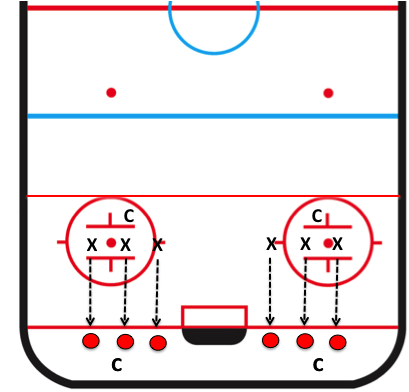 Shooting on Goal (Fun 1 & 2)Line Players up in front of the goal (not too close)Explain that no Players except the goalie are allowed in the crease. Also, if the ring is in the crease, the only Player allowed to touch it is the goalieEach Player should have a ringEach Player shoots on net; encourage the Players to sweep and point at the targetEach Player gets a turn to be goalie, with a coach to give them pointers: play near the edge of the crease, knees bent, goal stick blade flat on the iceAlso, the goalie should try picking the ring and throwing it back to the shooters like a frisbee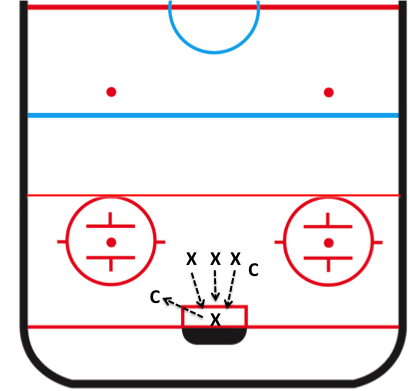 Circle Passing DrillHave the Players spread out evenly around the circles as pictured below left and start skating around the circle. Each Player has a ringCoaches are inside the circleCoaches pass to the Players as they skate around the circle and the Players pass backEncourage the Players to:Sweep the ring and point to the target when passingUse their sticks to show where they want the ring when receiving passesAfter a few minutes, have the Players stop and go in the opposite direction. This will force them to pass on their forehand and backhandNote: You can run this drill with two lines, one on either side of the ice, one for experienced players and one for inexperienced players  Options: Expand the circle. Have the coaches stand further apart as pictured below right or bottom. Players skate around the coaches and execute the drill as described abovePlayers are inside the circle making the passes. Have them work on passing where the player is going, not where they are. Passes are firm, but not too hard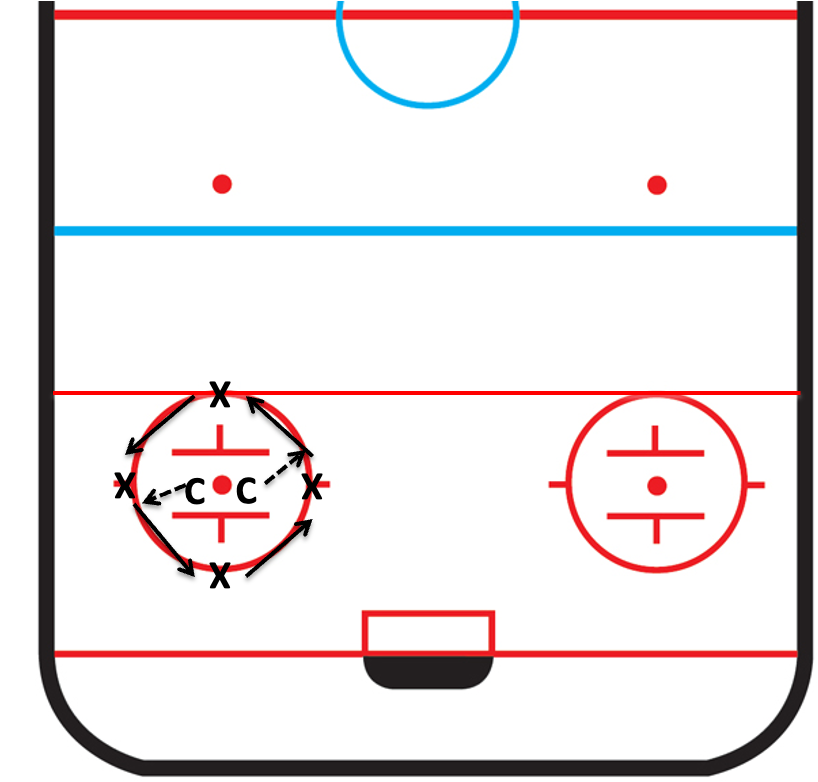 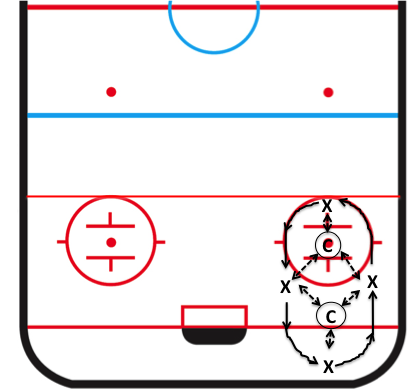 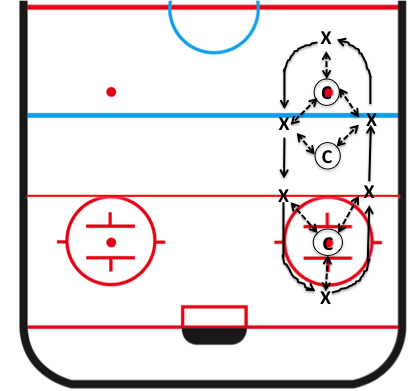 Cross Ice Passing DrillsForm multiple lines, as pictured, below left2-3 players on one side of the ice, both with rings, one behind the other2-3 players on the opposite side of the ice, with no ringsTwo Players start skating towards one anotherThe Player with the ring passes to the other Player and they each take up position on the opposite side from where they startedEncourage the Players to:Sweep the ring and point to the target when passingUse their sticks to show where they want the ring when receiving passesPass where the target is going; firm passes, but not too hardNote: You can run this drill with two lines, one for experienced players and one for inexperienced players Option 2: All players line up on one side of the iceAll the players have rings except the first one in lineThe first player start skating, looks back for a pass and shows her teammate where she wants the ringThe next player starts skating, passes to her teammate and looks back for a pass and so onEach player passes to the player in front of them and receives a pass from the player behind themAfter receiving their pass, the player finishes skating across the ice, around a pylon and back to the end of the lineNote the players should start skating before passing. Do not pass while standing stillThe coach should encourage execution of proper passing skills as outline above 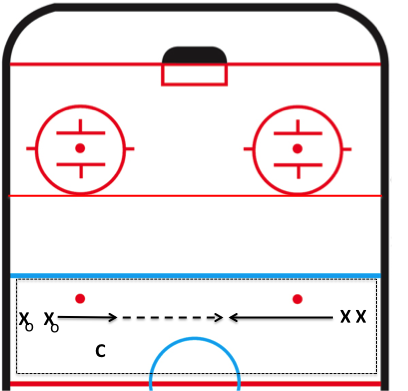 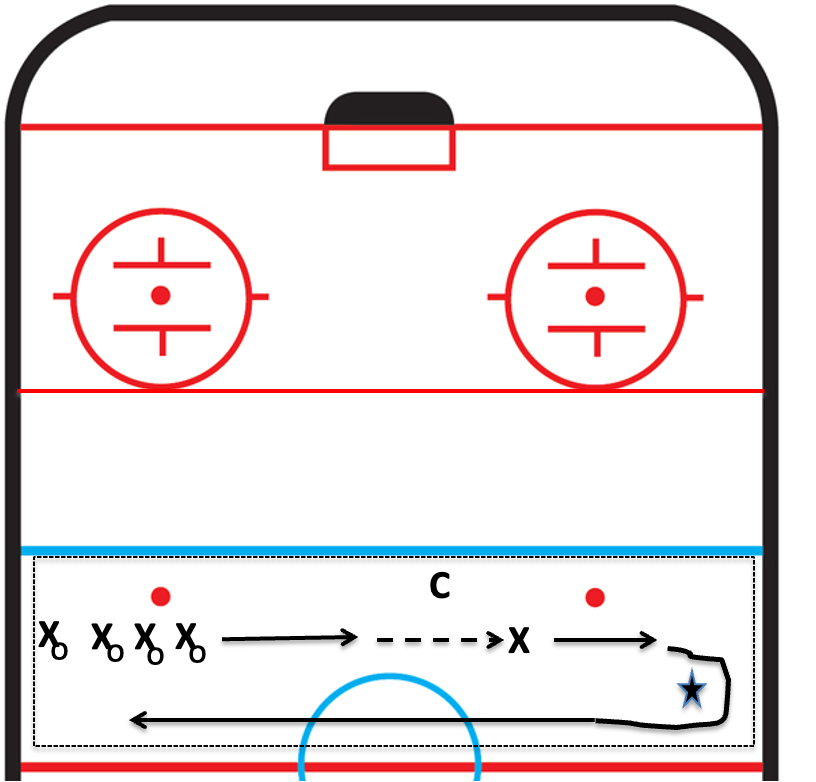 Pass Across Blue Line SkillExplain that in ringette, you can’t skate across the blue line with the ring, you have to PASS across the blue line. That means that if you don’t have the ring, you should skate across the blue line, so your teammate will have someone to pass toDemonstrate skating across the blue line, looking to see where the defenders are, moving to open ice looking over your shoulder for the pass and showing where you want the ring. Don’t turn around and stop – KEEP SKATING!!Demonstrate passing to where your teammate is pointing, not where they arePass Across Blue Line Drill (Fun 1, 2)Players form a line as pictured belowOne Coach stands just across the blue line to keep the line organized. Make sure Players are well back from the blue line & keep the line moving. Don’t wait for each Player to complete the whole drill before sending the next PlayerThe other coach stands just inside the ringette lineThe first Player skates across the blue line, receives a pass from the coach, passes to the second coach, skates around the second coach, recieves a return pass, passes across the blue line to the last Player in line, and skates to the end of the lineEncourage players to execute the passing skills described above: skating across the blue line, looking to see where the defenders are, moving to open ice and looking over your shoulder for the pass and showing where you want the ring. Don’t turn around and stop – KEEP SKATING!!Options, Depending on Time, and How Well They Understand the Drill:Each Player takes a turn being the passer. In this option, one coach focuses on teaching the passer to pass where their teammate is going, not where they are. The other coach(es) focuses on having the Players use their sticks to show where they want the pass, and to keep skating. Don’t cross the blue line, stop and turn around Change direction of the drill so the Players can practice looking over their left shoulder and right shouldersNote: You can run this drill with two lines, one for experienced players and one for inexperienced players 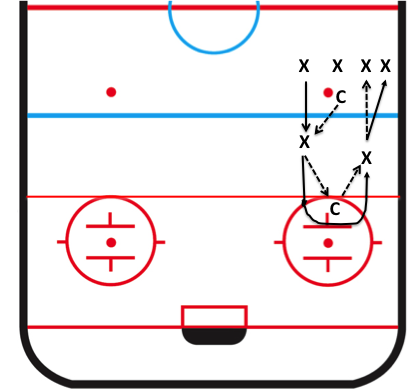 Pass Across Blue Line Drill 2Before starting the drill, tell the players (and demonstrate) that if they cross the blue line, turn around and stop, they can’t see the defenders. Also, if they receive a pass, they are easy to check because they are standing stillWhen they cross the blue line they should look ahead at the defenders, move away from them and then turn to look for the passPlayers line up near the centre red line as picturedAll players have rings except the first one on lineFirst player skates across the blue line towards the coach. As she nears the coach, she gives a little head fake and moves cross ice to receive a pass, showing where she wants the ringAs the first player approaches the blue line, the second player in line starts skating towards the blue line, passes to the first player and continues to skate towards the coach. She also gives the coach a little head fake and moves cross ice for a pass, showing where she wants the ringAll subsequent players pass to the player in front of her and receive a pass from the player behind herAfter receiving the pass, players shoot on goal (no deking), skate around the free pass circle, receive a pass from a coach and returns to the end of the lineThe blue line coach keeps the line moving quickly. They make it look like they are going to cover each player coming across the blue line, and encourage all players to execute the skills as taught : cross the blue line, look for defenders, move to open ice, look over their shoulder for the pass and show where you want the pass. Passers pass where their teammate is headed, not where they are. Passes are firm, but not to hardSecond coach passes rings back to each player as they return to the end of the lineThird coach coaches the goaliePlayers should start skating before passing. Do not pass while standing stillAfter a minute or two change sides on the ice so players can practice looking over both shouldersNote: You can run this drill with two lines, one on either side of the ice, one for experienced players and one for inexperienced players  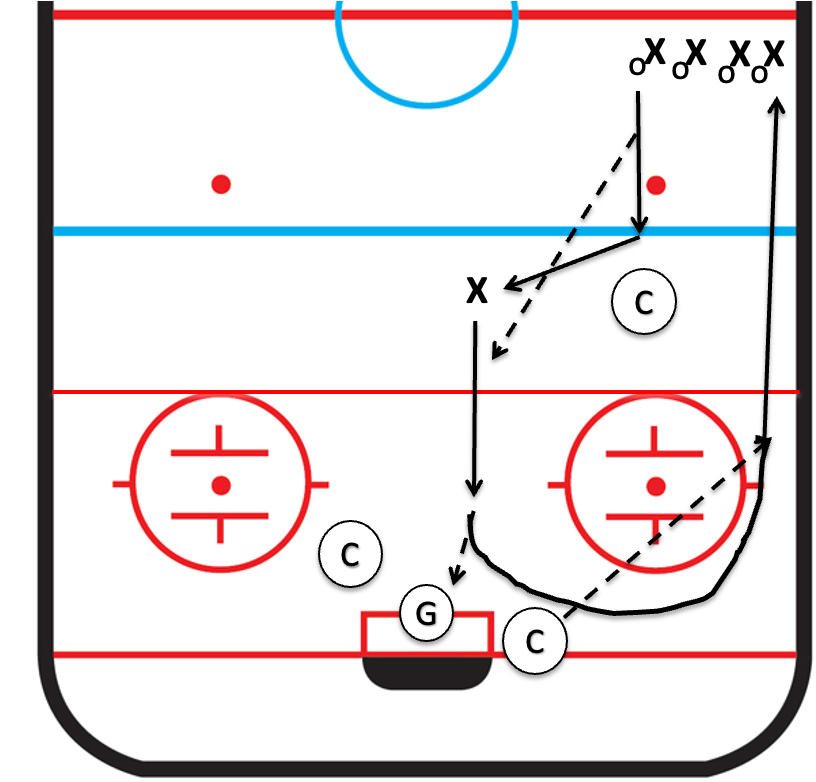 Pass Across Blue Line Drill 3aBefore starting the drill, tell the players (and demonstrate) that if they cross the blue line, turn around and stop, they can’t see the defenders. Also, if they receive a pass, they are easy to check because they are standing stillThe drill is designed to teach the players to keep their head up while crossing the blue line for a pass so they can see the defender, then turn away from the defender for a passPlayers form two lines as pictured below (left). All players have a ring except for the first player in the line on the left. She skates hard towards the pilon, gives a little head fake and skates cross ice looking for a pass, showing where she wants the ring to goThe first player in the other line starts skating towards the other pylon with a ring when her teammate reaches the blue line. She makes the pass to her teammate, taking care to pass where her teammate is going, and to make the pass firm, but not too hard. After the pass, she skates hard towards the pylon, gives a little head fake and skates cross ice looking for a pass, showing where she wants the ring to goAnd so on, and so on, and scooby dooby dooby doAfter receiving the pass, each player shoots on goal (no deking) and returns along the boards to the other line One coach stands just outside the blue line to keep the lines organized, directing traffic and coaching the girlsPass firmly, but not too hard. Pass where the target is going, not where she isReceivers cross the blue line, look for the pass and show where you want the ringDon’t turn around and stop – KEEP SKATING!!Two other coaches retrieve the rings and pass them to the players returning to the linesIf you have a fourth coach, he/she encourages the goalie to practice her goalie skills; otherwise one of the other two other coaches will have to do so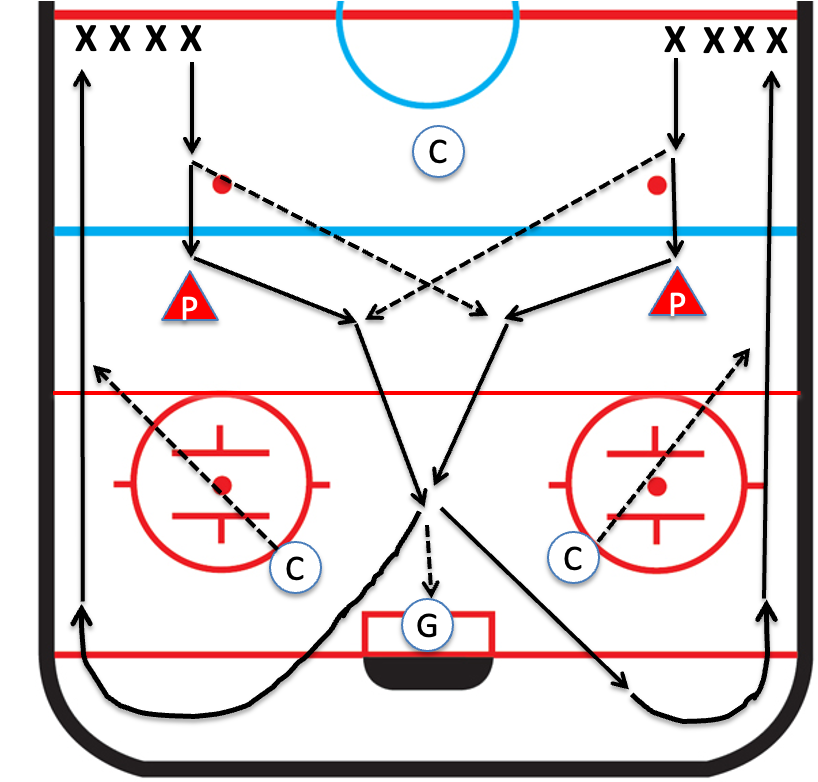 Pass Across Blue Line Drill 3bModify 3a on the previous page to incorporate checkingLine the players up as shown belowThe line near the centre red line has rings. The line near the blue line doesn’tFirst players in each line start skating towards the blue lineThe one without the ring crosses first and looks for a pass The ring carrier passess to her teammateThe player receiving the pass skates in and shoots on goal (no deking)The player who made the pass tries to catch the other player and check her before she shoots. Don’t wait for each pair to complete the whole drill before sending the next playersMake sure the passing line doesn’t start inching towards the blue line. The receiver line should have a head start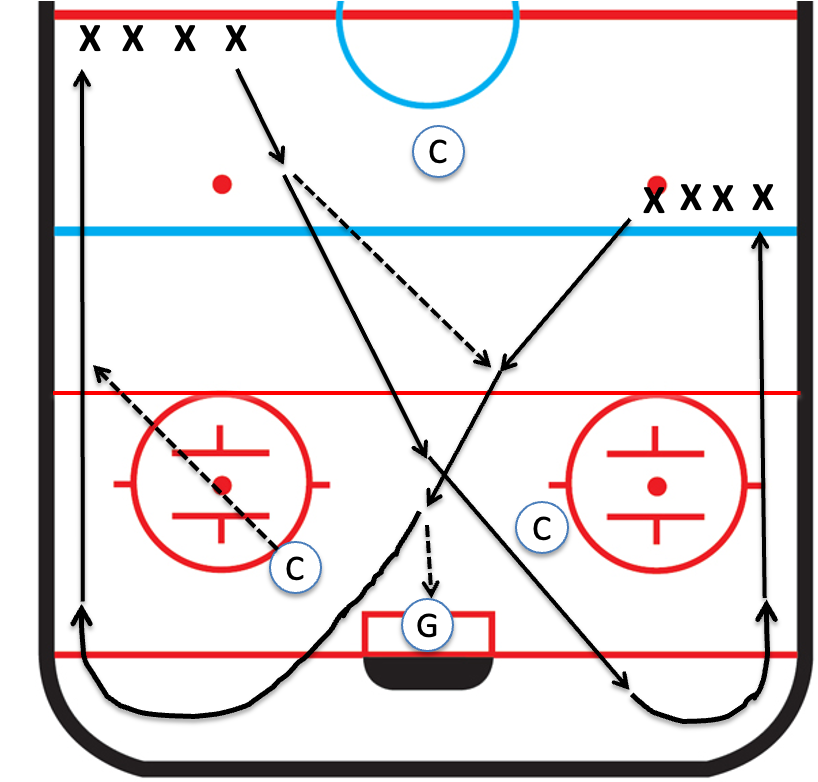 ½ Butterfly DrillPlayers form a line along the goal line1 coach in the free pass circle, 1 just outside the blue line and 1 near the goalPlayers skate towards blue line, pass to the first coach, get a return pass, pass to the coach across the blue line, skate around the coach and across the blue line again, looking for a return passThe blue line coach passes back over the blue line to the PlayerThe Player receives the return pass, shoots on net and joins the end of the lineThe coach in the free pass circle directs traffic. Each Player starts after the previous player has made their first pass and received the return passMake sure the Players stay on or behind the goal lineCoaches should encourage Players to:Skate HARD! Do not stop to wait for a passSweep the ring and point at the target when passingLook at the passer and use their sticks to show where they want the ring when receiving a passThe coach in front of the goal coaches the goalie, gently tries to check each skater, and feeds the rings back to the lineOptionsUse the shorter version pictured on the right for more inexperienced Players. Pretend the Ringette line is the blue lineFor Players who can’t skate well, shrink the butterfly even more. Have them pass to and skate around a coach on the face off dot. The coach passes back to them before they shoot on goal. Have the 3rd coach skate with each Player to help and encourage them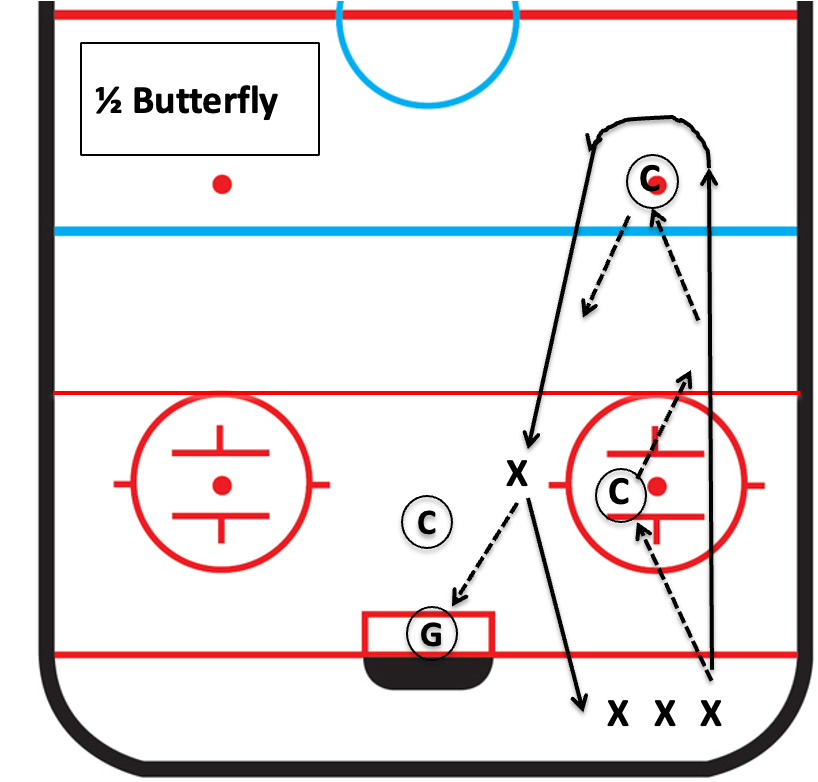 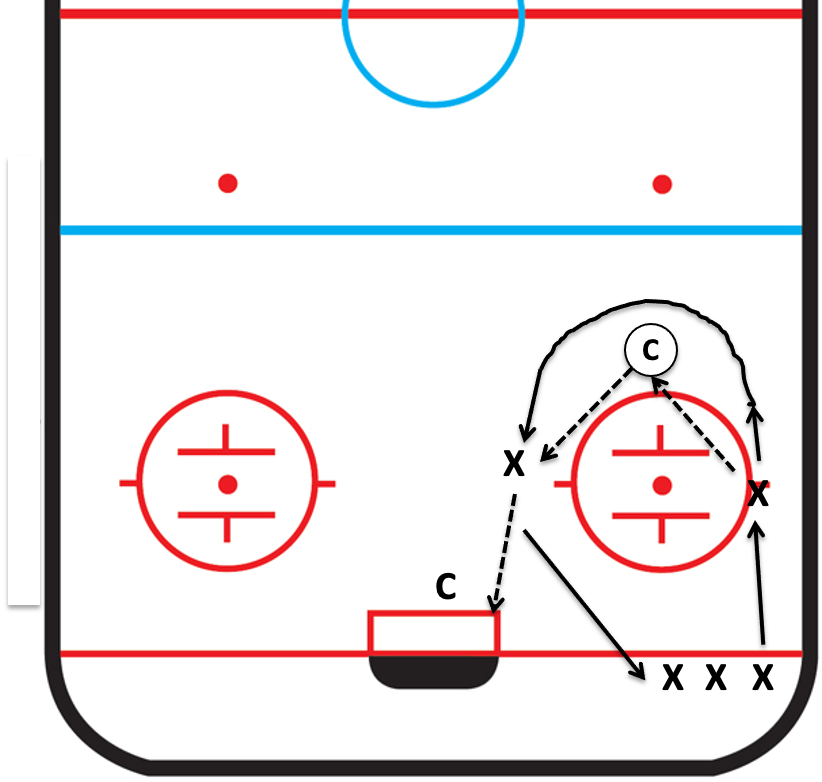 Ring Stabbing SkillCoaching FocusEncourage Players to point their sticks at the ring and follow the end of the stick into the middle of the ringEncourage the Players not to slow down or stop when they are stabbing the ring or dropping the ring; they should skate THROUGH HARD Demonstrate the skillRing Stabbing Drill (Goal Line to Centre Red Line)Remember to demo the drillLine the Players up along the goal lineHave a line of rings at Ringette line (one for each Player)When you say go, the Players skate to the Ringette line, stab the ring, drop the ring at the blue line, skate to the red line and stopWhen you say go, the Players skate to the blue line, stab the ring, drop the ring at the Ringette line, skate to the goal line and stopSplit the drill in two. Less Experienced players on one side of the ice and Experienced players on the other sideOptions Goal Line to Blue LineSame as above except:The Players skate to the Ringette line, stab the ring, skate to the blue line and stop On the return trip, the Players skate to the Ringette line, drop the ring and skate to the goal lineSee diagram below rightHere Comes the Wolf!Same as above except the coaches line up behind the PlayersOnce the first Player stabs their ring, the coaches yell, “Here come the wolf!” and chase after themThe objective is to get to drop the ring at the blue line without being checked Repeat in the opposite direction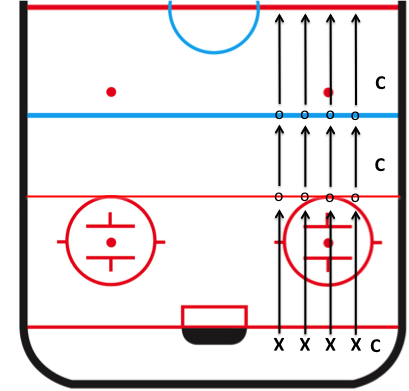 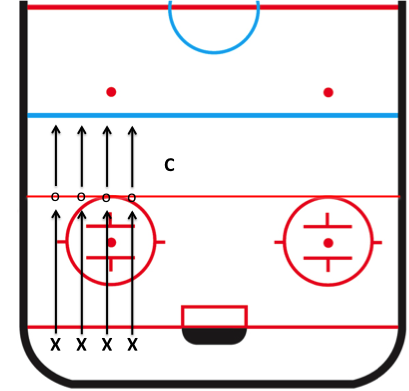 Checking SkillCoaching FocusDemonstrate proper checking techniqueShow the Players the sweeping motion (not hitting up, to avoid hitting hands)Demonstrate skill by having the assistant coaches check each PlayerDemonstrate how to avoid being checkedFocus on lower hand 1/3 down the stick and pressing down Demonstrate the skill by having the Players check the assistant coachesHave the Players put their hands close together and demonstrate how easy it is to check them, then have them move their lower hand further down the stick and demonstrate how it is more difficult to check them Explain they should skate hard when being checked – KEEP FEET MOVINGScramble Checking DrillSplit the Players into as many groups as there are assistant coaches Each assistant coach to find a section of the ice separate from the other groupsPlayers and coaches are 10 metres from the boardsWhen ready, the coach passes the ring to the boards. Depending on the size of the group, 2-3 Players go after the ring. First Player to the ring is the ring carrier, following Players are checkersThe ring carrier tries to get back to the assistant coach without being checkedGive the first Player in each rush a head startCoaches try to ensure each Player gets at least 1-2 head startsGive each trio 10-15 seconds to get back in line. If they are still messing about, tell them to stop checking and come back Encourage the Players to keep skating hard when they are being checked and to dig in hard when checkingKeep Away/Checking TagSplit Players into 2 groups, 1 or 2 coaches per groupOne group in each of the free pass circlesIf there is a 3rd group, put them between the blue line and the centre red lineEach Player has a ring. Coaches and assistant coach check the Players, encouraging them to have their hands in the proper position, pressing down on their sticks AND SKATING HARDRepeat with the coaches and assistant coaches having rings and the Players trying to check themRepeat with the Players checking each other. Players take turns being the ring carrier and being checked by 2 other playersGoalie SkillsTry to have a coach dedicated to coaching the goalie for the duration of the practiceThe goalie should participate in the warmup and some (if not all) skating drills planned in the practice. Have the goalie skate with the newer players so she can keep up while wearing goalie pads. If the goalie is struggling with the skating drills, consider moving her to a separate area to practice simplified skating skills, and/or removing her pads for the skating drillsThe goalie should also participate in any drills that involve shooting on goalSkills to learn:Learn the rules:Show them the ringette creaseExplain that no other players can skate through the crease or reach into the crease to get the ring. Also, if any part of the ring is touching the crease, it is considered to be in the creaseOnce the ring is in the crease, the goalie has 5 seconds to pick it up and pass it to a teammateThe goalie is not permitted to pick up the ring or touch it with her hand if it is outside the creaseThe goalie can pull the ring into the crease with her goalie stickGoalie stance: knees bent, feet shoulder width apart, blade of goal stick flat on the ice, catching hand readyDemonstrate the stance and have the goalie try itHave the goalie fall to her knees, get up and go into the goalie stance as quickly as possible. Repeat several times.Have the goalie sidestep to the left and right while staying in the goalie stance. Repeat several timesPlaying the anglesExplain that playing goal is all about giving the other team less to shoot atShow the goalie how playing on the edge of the crease gives the other team less to shoot at than playing on the goal lineShow her how looking down at the crease gives an idea of position in relation to the shooter and the goal. She can also tap the goal post with her stick Have the goalie sidestep around the front of the crease while maintaining the goalie stance. Have her move in relation to your position on the iceShoot at the goalie from different angles to have her practice stopping the ring with her stick and her padsPassingDemonstrate passing the ring like a frisbeeHave the goalie try it several timesStart shooting as before, but with each save, have the goalie pick up the ring and pass it back to youCount 5 steamboats loudly from the time she makes the save, so she will get a feel for how much time she hasPractice passing to a moving target If possible, at least some of the individual coaching should be with the actual nets and crease. Goalie Ring DrillThis drill practices 3 skills: goalie passes, staying off the boards as you try to leave the defensive zone and passing across the blue lineLine the players up as pictured belowThe player closest to the goalie pushes the ring into the crease, waits for the goalie to pick it up and quickly skates around the net as picturedThe goalie slides across the crease and lays a soft pass behind the goal line, frisbee style. If possible, have her practice this skill earlier in the practiceAs the ring carrier moves across the goal line, the coach moves towards her as if to check herThe ring carrier makes it look like she’s going to push between the coach and boards, but turns sharply inside, towards open iceThe player on the blue line has her back to the boards so she can see the ring carrier and the defenders with a quick turn of her head. As the ring carrier approaches the ringette line, she takes one stride along the boards, then skates cross ice for a passAs she crosses the ringette line, the ring carrier passes to the player who is skating across iceAfter the pass is executed, the two players join the end of the other line Skills to StressThe Coach closest to the goalie: Coaches the goalie on sliding across the crease and making a nice flat easy passCounts steamboats out loud, so the goalie knows how much time she hasEnsures the skaters don’t start until the goalie has picked up the ring The Coach in the free pass:Coaches the ring carrier on cutting over sharplyUsing her body and stick position to protect the ringNot waiting too long before making the passLeading the target – “Pass where she’s going!”The Coach near the blue line:Ensures the first player that’s in line is near the blue line with her back to the boardsThat she waits until the ring carrier approaches the ringette lineThat she uses her stick to show where she wants the pass Ensure the players go to the correct lines after the pass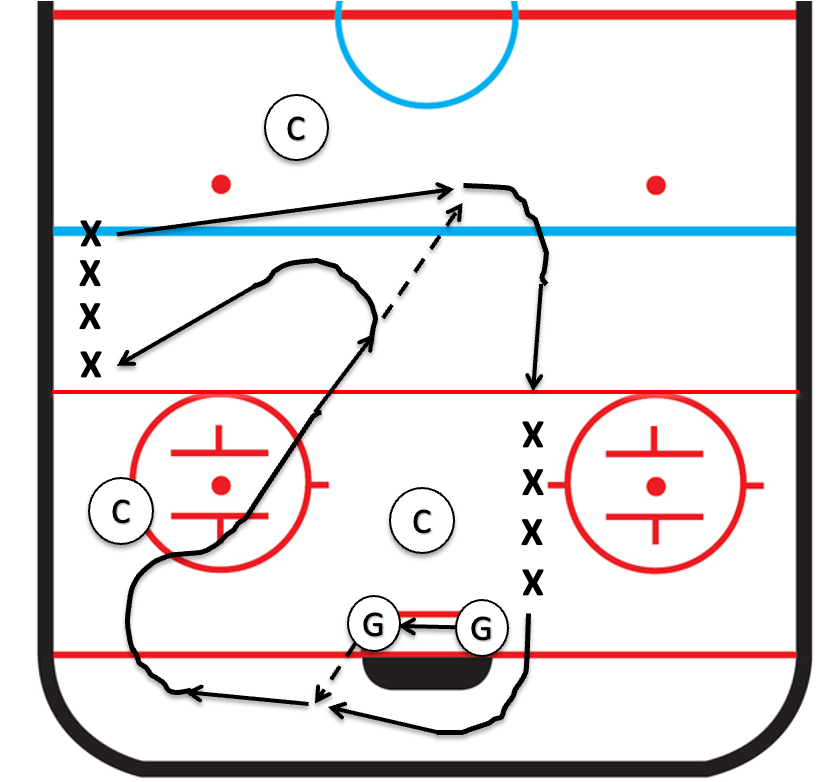 GAMESBritish BulldogAll Players are behind the goal line with rings. Get them to spread outThe coaches are bulldogs. They line up at the ringette lineWhen the coaches yell British Bulldog, the Players attempt to skate to the blue line without being checkedIf they are checked, they become BulldogsRepeat in the opposite directionOption: The Players are bulldogs and check the coaches, or split the Players into two groups and have them check each otherToilette Tag (no sticks)The coaches are ‘IT’When they yell “GO!”, the Players try to avoid being taggedIf they are tagged, they become toilettes with their arms stretched out, parallel to the iceThe other Players can free them by flushing the toiletTurtle Tag (no sticks)The coaches are ‘IT’When they yell “GO!”, the Players try to avoid being tagged by ‘turtling’ on the iceIf they are tagged before they turtle, they are it tooLast Player standing wins the gameKwazy WabbitsHave all the Players spread out across the ice, behind the goal linePick 4 or 5 Players to be wabbits, and give them each a ringWhen the coaches yell “Go Zwazy Wabbits!”, the wabbits try to reach the far Ringette line without being checked by the other Players Give the wabbits a head startRepeat until all the Players have had a chance to be wabbitsHere Comes the Wolf!Have all the Players spread out across the ice, behind the goal line, each with a ringThe coaches all line up behind them. They are the wolvesWhen the coaches yell “Here come the wolves”, the Players try to reach the far Ringette line without being checked by the wolvesGive the Players a head startRepeat in the other directionRepeat with the Players being the wolvesSoccer/Handball (No Sticks)The Players play a modified soccer by using their hands to punch a ball cross ice to scoreEach team must make at least 1 pass before shooting on netEncourage the Players to maintain the Ringette stanceUse pylons for nets if requiredTry to have Players of similar skill play each otherScrimmagesIf full ice, think about using pylons to divide the ice in two (lengthwise) and run two games3-4 players on each teamIf possible, have Players of similar skill play each otherOptions for ½ Ice:Use the ringette line as the blue lineOrganize two cross ice games with only 2-3 skaters. Strong vs strong and weak vs weak.  Each team must make at least 2 passes before shooting on netUse pylons for nets as requiredScrimmages are not productive unless they are used as teaching opportunities. Stress the following: Skate hard, never give upKeep your head up. Be aware of more than just the ringGo to open ice to avoid defenders when going for a passShow where you want the passPass away from defendersPass where your teammate is going, not where they’ve beenKeep your feet moving when being checkedStay between the goal and the ring when playing defensePositional Play and Set PlaysNotes:See “A Ringette Story” for basic rulesKeep in mind that many (if not most) of the positional play and set play principles outlined below are too advanced for Fun 1 and 2. Experienced U10 and U12 players should “get it”, but players with limited or no experience will take time to grasp themThe suggestions below are based on my experience. Coaches can tweak them based on their own experience and the skills of the players they are coaching. The important thing is to decide on the principles you want to shoot for, and to ensure that all coaches and helpers communicate the same messages to the players. Finally, you can burn a lot of practice time working on positional play and set plays with very little payback. The objective at this level is skill development, so it is far more important to practice fundamentals. However, there ARE three areas you should cover in practice:Free passesThe triangleGoalie ring/goalie makes a save. This happens a lot, so it makes sense to practice the skills required to breakout of the defensive zone after a save, as well as a simple set play (see below) The secret is not to get too hung up on creating and practicing set plays and/or explaining positional play. There would be way too much time spent standing around, and most of the kids won’t get it anyway. They will soak it up as the season progressesThink about having a dryland training session (combined with a pizza party perhaps?) and giving them simple instructions to bring home, along with fun quizzes. Then you can coach the heck out of it during scrimmages and games. Positional PlayGeneralDefense:Play from the end boards in the defensive zone to the ringette line in the offensive zoneTheir role is to protect the goal, prevent the other team from scoring, help regain possession in the defensive zone, move the ring into the neutral zoneThe defense can help move the ring into the offensive zone and even score but protecting their goalie in the event of a turnover should always be top of mind. As a rule, the defense should ensure there are no opposing players between them and the goalie, even when we have possession of the ringIf a defense has the ring, her partner should be cross ice and behind herCentre:Plays from the area between the ringette line and the goal line in the defensive zone to the end boards in the offensive zoneWhen we have possession of the ring, the centre takes on the role of a forwardWhen we lose possession, the centre immediately reverts to defenseForward:Play from the ringette line in the defensive zone to the end boards in the offensive zoneWhen we have possession of the ring, forwards help to move the ring from the defensive to offensive zone and to scoreWhen we lose possession, the role of forwards is to hound and check the ring carrier. SKATE HARD, NEVER GIVE UP, CHECK, CHECK, CHECK!! Defensive ZoneWhen the other team has possession:The centre and both defense should be in the triangle (see set plays below)Forwards should be just outside the ringette line so they can check the ring carrier if she drifts outside the ringette line, or pick up a loose ring that drifts outside the ringette lineNote: In some cases (for example, a defense or centre falls in the neutral zone and can’t get back fast enough), a forward can move into the triangle to help her teammate. The principle is “first three in”. If that happens, it is the responsibility of the player who fell to stay out of the zone. When we regain possession of the ringThe player who gains possession should skate hard for open ice, even if they have to move back towards their own goal line. Once they have a little room to maneuver, they should look for a teammate to pass to across the blue line. The player should not stop or glide; they should keep their feet moving and stay hard on the ring!Note: It is better for the ring carrier to shoot the ring out of the zone blindly than to lose possession in the defensive zone, so we should celebrate those plays, especially when the player is new or inexperienced. Just encourage her to hang on to the ring a little longer next time If possession is regained by a defense, the other defense and the centre should make sure there are no opposing players between them and the goalie, until the ring clears the zone. However, if it is clear the goalie is safe, the centre can join the rushIf possession is regained by the centre or a forward, both defenses should play defensively by making sure there are no opposing players between them and the goalie until the ring clears the zone. If it is clear the goalie is safe, the more experienced defense can join the rushIf possession is regained by the centre or forwards, the others (centre and forward or both forwards) should move across the blueline quickly to give the ring carrier someone to pass to Neutral Zone, We Have the RingOnce we have possession in the neutral zone, the ring carrier should skate hard to avoid being checked, and look for a teammate to pass to, across the other team’s blue lineThe other attacking players should move quickly across the offensive blue line to give the ring carrier someone to pass toNote: If at least one of our defense is between our goalie and all the other team’s players, it is OK for the other defense to join the rushOffensive ZoneOnce we gain possession of the ring in the offensive zone, the ring carrier should move quickly to take a shot on goal. Don’t wait for the other team to form their triangle, try to take a shot early! Aim just inside either post.If the ring carrier is a defense, it is the centre’s responsibility to stay outside the ringette line and play defense. The defense should return to her position quickly, after taking a shot or losing possession.If the triangle is formed, the ring carrier should skate hard around the triangle, looking for an opening to shoot or pass. The other two attacking players should avoid congesting the front of the net and be ready to pounce on a loose ringThe defense should be between the other team’s forwards and our goal (‘man to man’ coverage)Options:The attacking players who don’t have the ring follow the ring carrier at 6-foot intervals, or position themselves near the goal line on either side of the net, 4-5 feet from the creaseThe defense can do a switch with the ring carrierWhen we lose possession, the objective is to stop the other team from crossing their blue line:The two forwards immediately attack the ring carrier and check, check, check!!The centre moves quickly to the middle of the ice, between the blue line and the ringette line to cut off passing lanes and cover their centre as she crosses the blue lineThe defense should be between the other team’s forwards and our goal (‘man to man’ coverage)Neutral Zone, They Have the RingIf the other team gains possession in the neutral zone:The forwards continue to attack the ring carrier and check, check, check!The defense moves back to our zone quickly to get into the triangleThe centre moves just inside our blue line and attempts to break up their entry into the defensive zone. If she fails, she moves quickly into the triangle Set PlaysTriangleThe objective of the triangle is to force the ring carrier away from the net and harass and check her along the way. The centre works in tandem with one of the defense, while the other defense protects the goalie The focus for U10 and new U12 players should be shifting the position of the triangle based on the position of the ring carrier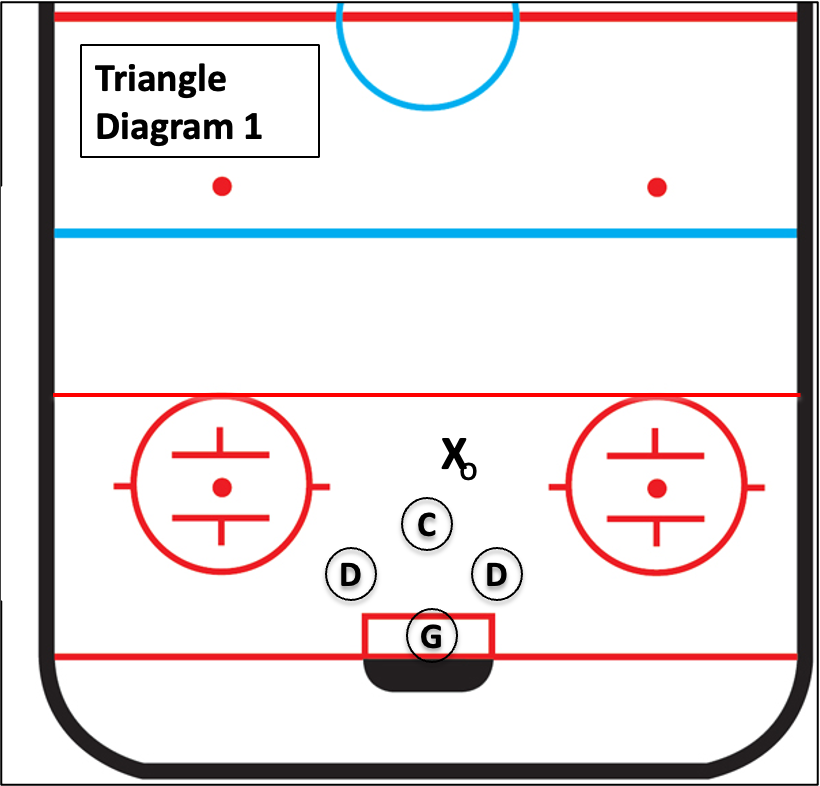 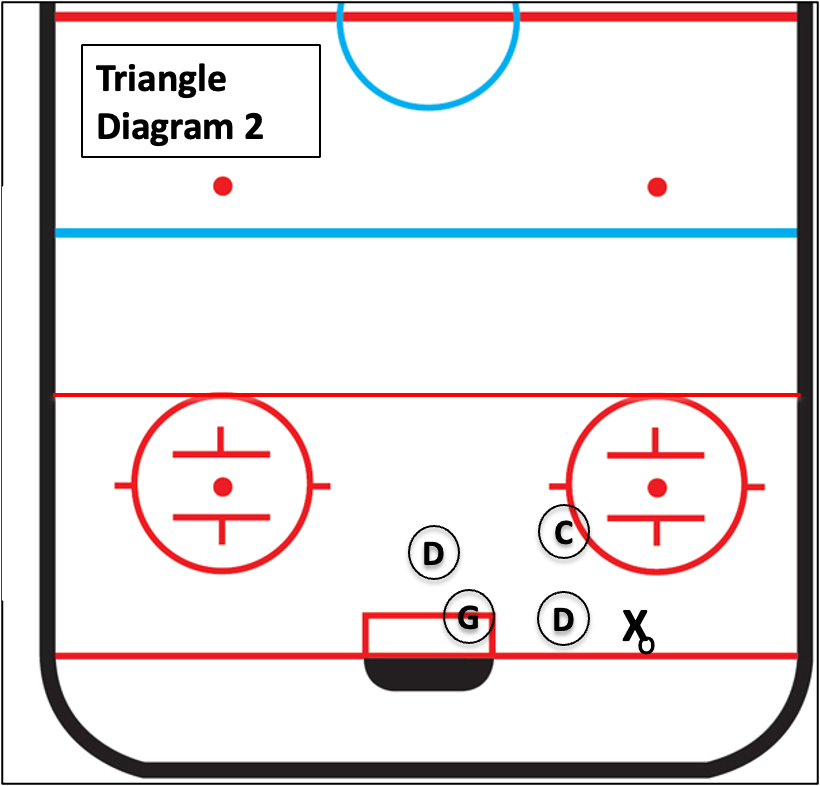 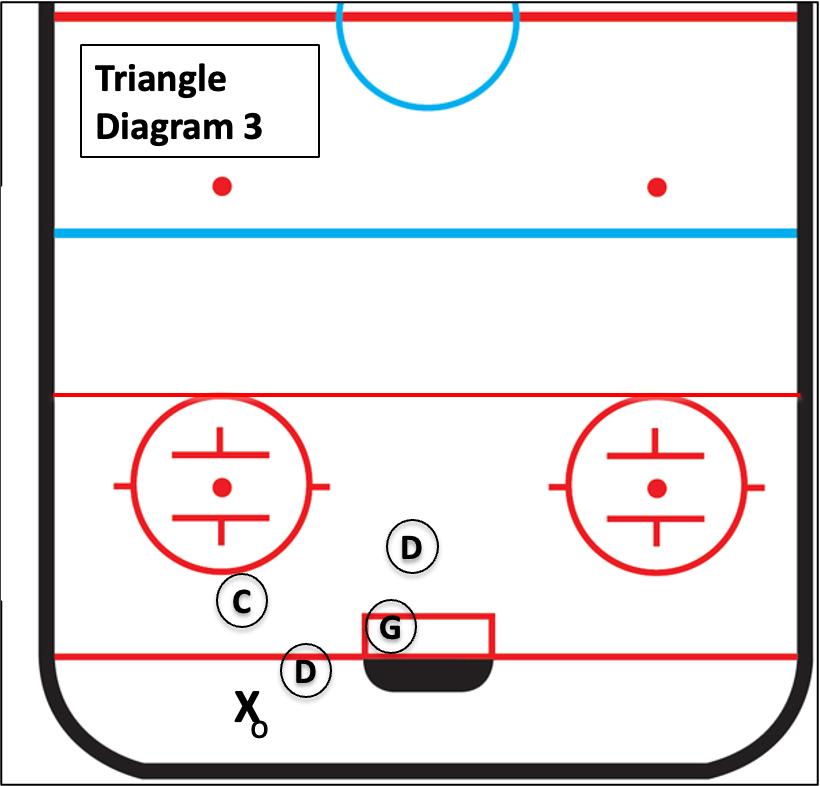 Goalie Ring, Goalie Makes a SaveWhen the goalie makes a save or the referee awards a goalie ring in the defensive zone, it is wise to have a simple breakout play like the one below (or design your own)Most goalies will be passing the ring with their left hand, so the breakout should be to the left. At least one defensive player should remain in front of the net until the ring clears the defensive zone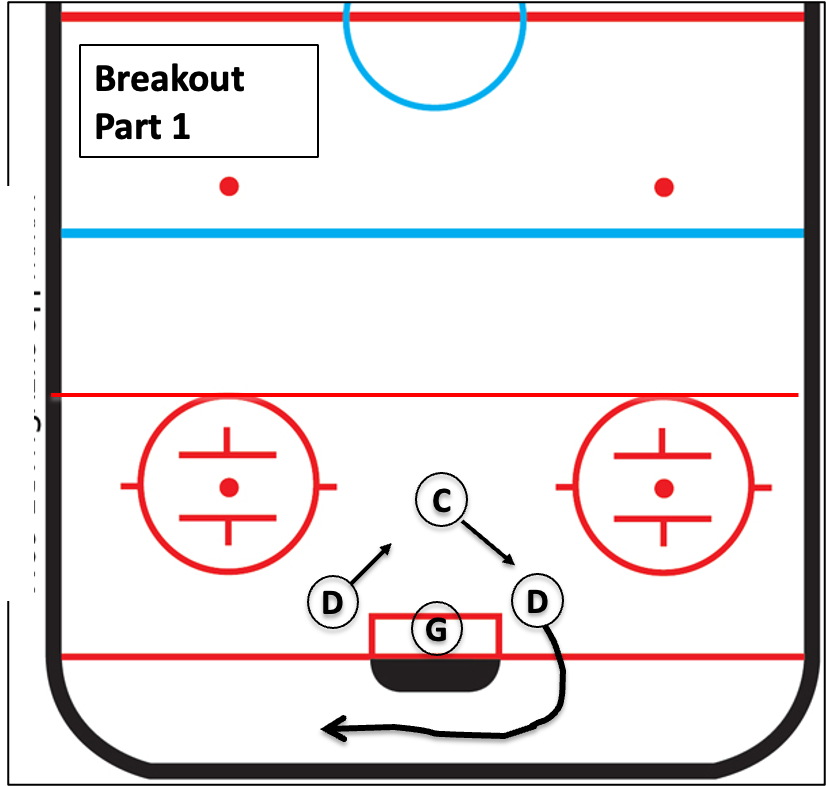 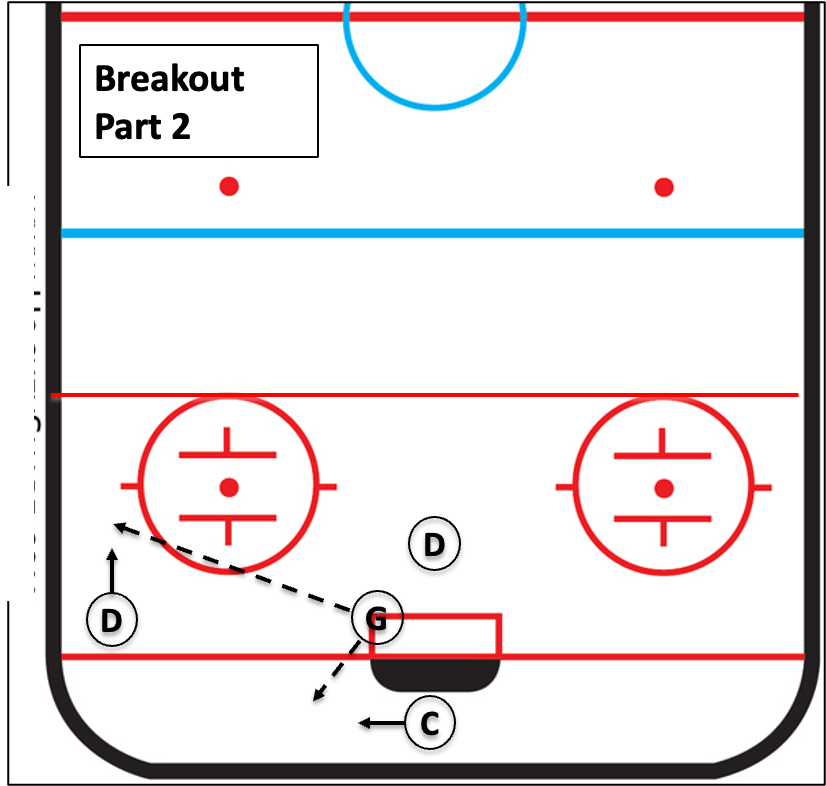 Free Pass Defensive ZoneThis rarely happens, so I wouldn’t waste time designing a set playFree Pass Neutral ZoneThis happens often at this level, so it is worthwhile having a simple play like the one below. You can design your own, but keep it simpleAfter making the pass, the passer should move back to the defensive blue line in case we lose possession in the neutral zoneHave the least experienced Defense take the pass; a chance for her to contribute. Don’t give up on her if she isn’t successful at first. Praise her effort regardless. This will pay dividends with her confidence and her skill will improveThink about having the forwards move towards the ringette line or even the goal line. If they are being covered, it will reduce congestion at the blue line. If they aren’t covered, then they’ll be a good target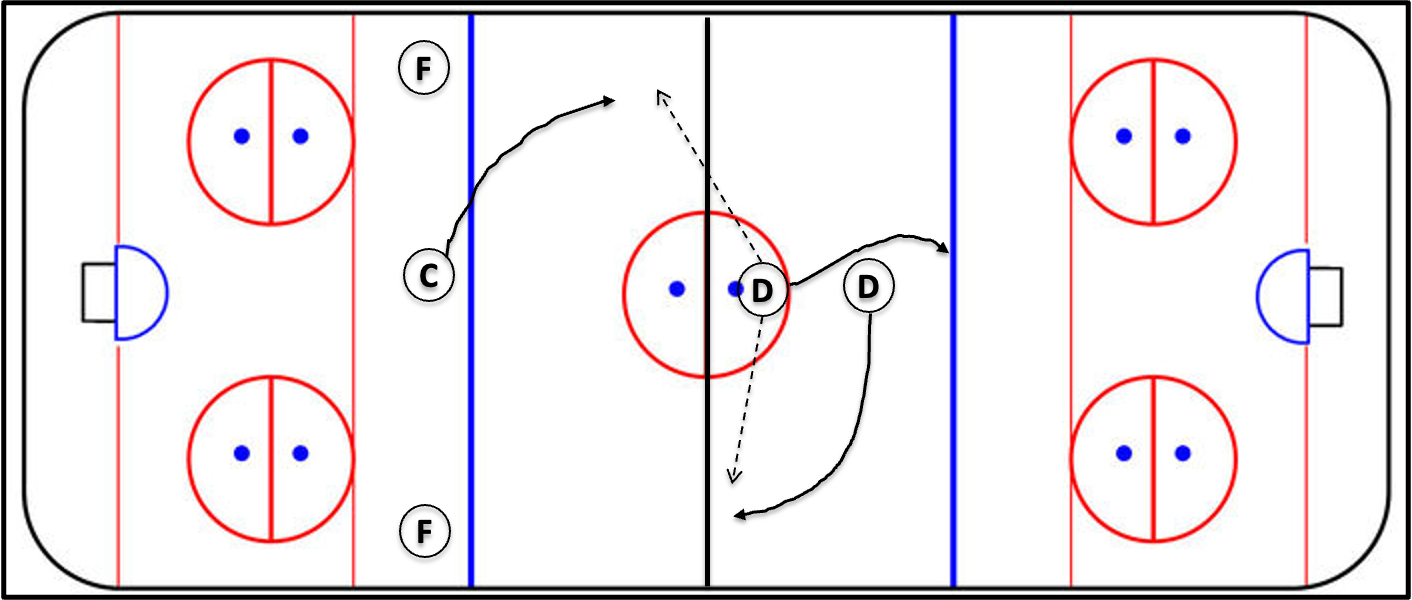 Free Pass Offensive ZoneUsually, the other team is in the triangle, so this free pass is pretty simpleIf they are covering man to man, it shouldn’t be too hard for the centre and forward to give their checkers the slip. Have the least experienced forward take the pass; a chance for her to contribute. Don’t give up on her if she isn’t successful at first. Praise her effort regardless. This will pay dividends with her confidence and her skill will improve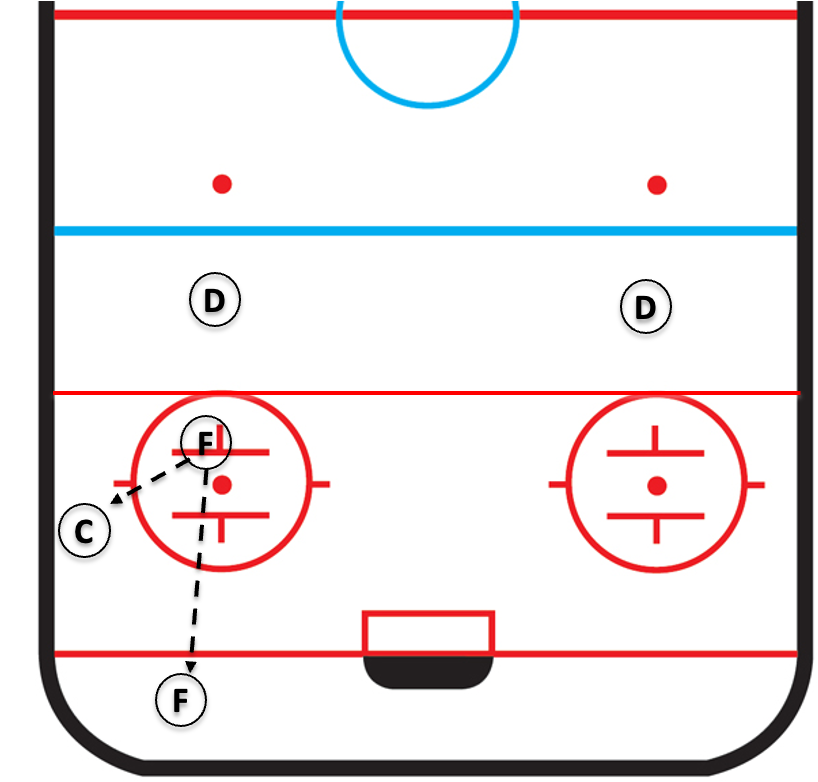 Defending Against the Other Team’s Free Passes and Goalie RingOn free passes, we have 5 players to cover 4:The forwards and defense each cover an opposing playerOn neutral zone free passes, the centre should be at the blue line, directly opposite the passer, ready to intercept passes or check the player who receives the first passOn defensive zone free passes, the centre should team up with the goalie to block any attempts by the passer to shoot on netOn goalie rings, the centre, defense and forwards should try to cover ‘man to man’Sample Practice PlanWarm up, getting organized (all players, including goalie): 5 minutesTom, with help from everyonePage 4Skating: 15 minutesStation 1 (New Players and Goalie)DickPower Strides and Power Glides (p 6)Station 2 (Experienced Players)HarryHard Skating and Stopping (p 6), Lightning Drill (p 7)Passing: 12 MinutesStation 1 (Goalie)TomGoalie Skills (p 19)Station 2 (New Players)DickPepper Passing (p 8)Circle Passing (p 10)Station 3 (Experienced Players)HarryPepper Passing (P8)½ Butterfly (p 13)Water Break: 3 minutesPassing Across the Blue Line: 10 MinutesStation 1 (All players, including the goalie)Tom, with help from everyonePass across the blue line drill 2 (p 13)British Bulldog: 5 Minutes (p 21)Cheer!For Fun 1 and Fun 2, Split the Ice into Stations (See Example Below)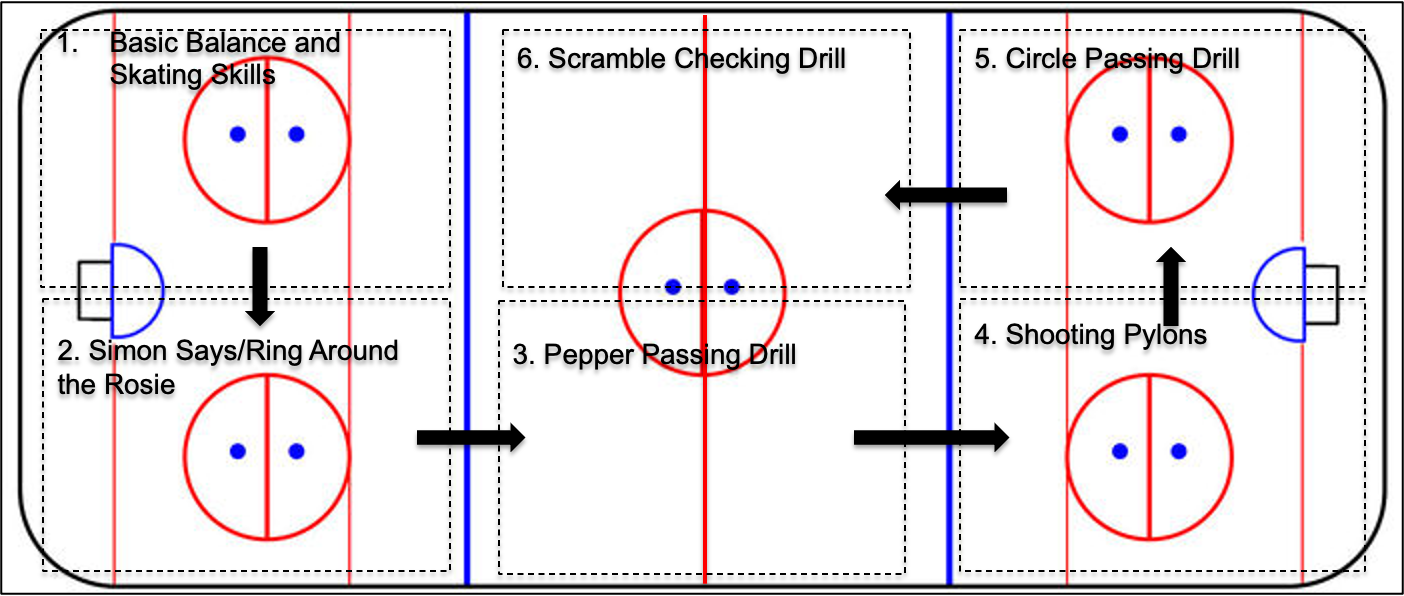 Skills -->PageBalanceSkatingShootingPassing Stabbing RingCarrying RingCheckingGoalieRulesPositional Play & Set PlaysDrills (All except * can be used or modified for Fun 1 & 2)PageBalanceSkatingShootingPassing Stabbing RingCarrying RingCheckingGoalieRulesPositional Play & Set PlaysDrills (All except * can be used or modified for Fun 1 & 2)PageBalanceSkatingShootingPassing Stabbing RingCarrying RingCheckingGoalieRulesPositional Play & Set PlaysWarm Up/Getting Organized4✔✔Basic Balance & Skating4✔✔Sub Stations5✔✔✔✔Simon Says/Ring Around the Rosie5✔✔✔✔Power strides6✔✔Power glides6✔✔Hard Skating & Stopping6✔✔Lightning Drill7✔✔Around the Free Play Circles 7✔✔Basic Passing & Shooting8✔✔Pepper Passing Drills8Shooting Pylons9✔✔Shooting on Goal9✔✔✔✔✔✔Circle Passing10✔✔✔Cross Ice Passing11✔✔✔Pass Across Blue Line Skill12✔✔✔✔Pass Across the Blue Line 112✔✔✔✔Pass Across the Blue Line 2*13✔✔✔✔✔✔✔Pass Across the Blue Line 3a*14✔✔✔✔✔✔✔Pass Across the Blue Line 3b*15✔✔✔✔✔✔✔1/2 Butterfly Drill16✔✔✔✔✔Ring Stabbing17✔✔✔Checking Skill18✔✔✔Scramble Checking18✔✔✔Keep Away/Checking Tag18✔✔✔✔Goalie Skills19✔✔✔✔Goalie Ring Drill20✔✔✔✔✔✔British Bulldog21✔✔✔Toilette Tag21✔✔Turtle Tag21✔✔Kwazy Wabbits21✔✔✔Here Comes the Wolf21✔✔✔Soccer/HandBall21✔✔Scrimmages22✔✔✔✔✔✔✔✔✔✔Positional Play/Sets Plays22✔✔Sample Practice Plan27✔✔Rules See ‘A Ringette Story’See ‘A Ringette Story’See ‘A Ringette Story’See ‘A Ringette Story’See ‘A Ringette Story’See ‘A Ringette Story’See ‘A Ringette Story’See ‘A Ringette Story’See ‘A Ringette Story’✔✔